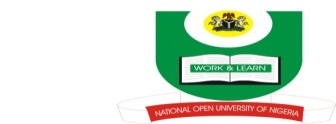 NATIONAL OPEN UNIVERSITY OF NIGERIA (NOUN) Plot 91, Cadastral Zone, Nnamdi Azikwe Expressway, Jabi - AbujaFACULTY OF EDUCATION2017 JULY EXAMINATIONSCOURSE CODE:  EDT 811COURSE TITLE: THEORIES OF COMMUNICATION AND PHILOSOPHICAL BASIS OF INSTRUCTIONAL MEDIACREDIT UNITS: 2UNITS					TIME ALLOWED: 2HOURS 15 MINUTESINSTRUCTION:  Answer question one and any other two1a.  “The Boundary between the media and the message is so thin” Attempt a discussion to highlight   the correctness or otherwise of the statement.1b.  What do the encoder and the decoder in a communication process have in common?1c.  Explain the term “communication noise”. How can it be controlled to make for an effective communication process?2a. What would the teacher benefit in his/her efforts at understanding the concept of philosophy prior making a decision in the choice of instructional media? 2b.  “The most important element of communication process is the receiver “ Justify?3a.  Mention any eight (8) communication theories and clearly explain how 6 of them influence effective-learning process. 4a.  what do you understand by the term theories of communication.?4b.  Discuss those traits that the teacher as an encoder should exhibit.